Fertigungsplan Stifthalter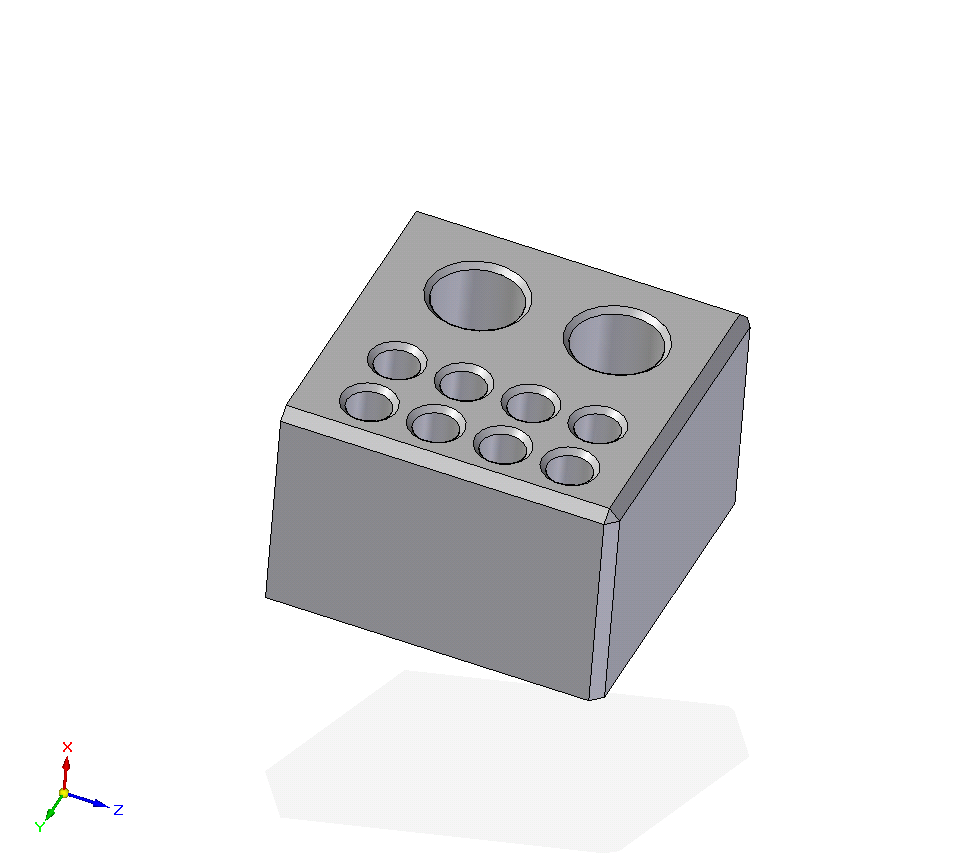 Rohteil entgratenErste Seite Plandrehen ( 800 U/min)Zweite Seite auf Länge 40±0,3 plandrehenBohrungen Ø 8 mm und Ø16 mm anreißen und körnenauf der Unterseite anreißenAlle Bohrungen mit Ø 8 mm bohren (800 U/min)mit Ø 7 mm vorbohrenBohrungen Ø 16 mm aufbohren (600 U/min)mit Ø 7 mm und Ø 15 mm vorbohrenSchraubstock festspannenFase 2x45° auf die Bohrungen ansenken (350 U/min)Werkstück umdrehenGewindebohrungen für M5 anreißen und körnenKernbohrung Ø 4,2 mm bohren (1500 U/min)Senkung Ø 5,5 mm fertigen (350 U/min)Gewinde M5 schneidenGewindebohrer mit einem Ring, zwei Ringen und keinen Ring nutzenGewindebohrer im rechten Winkel ansetzenFase 2x45° im verbauten Zustand feilenAlles entgratenHinweis: Die Dreharbeiten werden in Klassenstufe 8 vom Werkstattlehrer ausgeführt